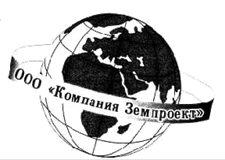 ООО «Компания Земпроект»ПРАВИЛА ЗЕМЛЕПОЛЬЗОВАНИЯ И ЗАСТРОЙКИНА ЧАСТЬ ТЕРРИТОРИИ МУНИЦИПАЛЬНОГО ОБРАЗОВАНИЯКУЯГАНСКИЙ СЕЛЬСОВЕТАЛТАЙСКОГО РАЙОНААЛТАЙСКОГО КРАЯ2022 ПРАВИЛА ЗЕМЛЕПОЛЬЗОВАНИЯ И ЗАСТРОЙКИНА ЧАСТЬ ТЕРРИТОРИИ МУНИЦИПАЛЬНОГО ОБРАЗОВАНИЯКУЯГАНСКИЙ СЕЛЬСОВЕТАЛТАЙСКОГО РАЙОНААЛТАЙСКОГО КРАЯПОЯСНИТЕЛЬНАЯ ЗАПИСКАЗаказчик: Администрация Алтайского района Алтайского края Договор: №420 от 01.12.2021 гИсполнитель:   ООО «Компания Земпроект»Руководитель проекта:_______________ Садакова Г.А.СОСТАВ ПРОЕКТНЫХ МАТЕРИАЛОВСодержаниеВведение	5Статья 1. Регулирование землепользования и застройки органами местного самоуправления Алтайского района	6Статья 2. Изменение видов разрешенного использования земельных участков и объектов капитального строительства физическими и юридическими лицами	7Статья 3. Подготовка документации по планировке территории органами местного самоуправления Алтайского муниципального района	8Статья 4. Проведение общественных обсуждений или публичных слушаний по вопросам землепользования и застройки	8Статья 5. Внесение изменений в правила землепользования и застройки	8Статья 6. Регулирование иных вопросов землепользования и застройки	8Глава II. Карта градостроительного зонирования и зон с особыми условиями использования территорий	9Статья 7. Карта градостроительного зонирования территории Куяганского сельсовета	9Статья 8. Виды зон с особыми условиями использования территории	9Статья 9. Содержание ограничений использования земельных участков и объектов капитального строительства в зонах с особыми условиями использования территорий и на территориях особого регулирования градостроительной деятельности	12Глава III. Градостроительные регламенты	16Статья 10. Порядок применения градостроительных регламентов	16Статья 11. Предельные (минимальные и (или) максимальные) размеры земельных участков и предельные параметры разрешенного строительства, реконструкции объектов капитального строительства	17Статья 12. Градостроительные регламенты жилой зоны	19Статья 13. Градостроительные регламенты общественно-деловой зоны	23Статья 14. Градостроительные регламенты зоны инженерной инфраструктуры	25Статья 15. Градостроительные регламенты зоны транспортной инфраструктуры	26Статья 16. Градостроительные регламенты зоны рекреационного назначения	27Статья 17. Градостроительные регламенты производственной зоны	29Статья 18. Градостроительные регламенты на территориях зон специального назначения	30Статья 20. Градостроительные регламенты зон сельскохозяйственного использования	32ВведениеПравила землепользования и застройки являются результатом градостроительного зонирования территории Куяганского сельсовета – разделения сельского поселения на территориальные зоны с установлением для каждой из них градостроительного регламента (далее - Правила).Система координат местная (МСК-22). Графические материалы выполнены с использованием программного обеспечения ГИС MapInfo (версия 12.0).Глава I. Порядок применения Правил землепользования и застройки КУЯГАНского сельсовета Алтайского района Алтайского края и внесения в них измененийСтатья 1. Регулирование землепользования и застройки органами местного самоуправления Алтайского района1. Понятия, применяемые в настоящих Правилах землепользования и застройки, используются в значениях, установленных действующим законодательством Российской Федерации.2. Целями Правил землепользования и застройки являются:- создание условий для устойчивого развития территории Куяганского сельсовета, сохранения окружающей среды и объектов культурного наследия;- создание условий для планировки территории Куяганского сельсовета;- обеспечение прав и законных интересов физических и юридических лиц, в том числе правообладателей земельных участков и объектов капитального строительства, в части наиболее эффективного в рамках, установленных Правилами землепользования и застройки требований и ограничений, использования земельных участков и объектов капитального строительства;- создание условий для привлечения инвестиций, в том числе путем предоставления возможности выбора наиболее эффективных видов разрешённого использования земельных участков и объектов капитального строительства.3. Область применения Правил землепользования и застройки:-правила землепользования и застройки распространяются на все расположенные, на территории Куяганского сельсовета земельные участки и объекты капитального строительства, являются обязательными для всех правообладателей земельных участков и объектов капитального строительства. Требования, установленные Правилами градостроительных регламентов сохраняются при изменении формы собственности на земельный участок, объект капитального строительства, при переходе прав на земельный участок, объект капитального строительства другому правообладателю.4. Настоящие Правила землепользования и застройки применяются:- при подготовке, проверке и утверждении документации по планировке территории, в том числе градостроительных планов земельных участков, выдаваемых правообладателям земельных участков и объектов капитального строительства и градостроительных планов земельных участков, права на которые предоставляются по итогам торгов;- при принятии решений о выдаче или об отказе в выдаче разрешений на условно разрешённые виды использования земельных участков и объектов капитального строительства;- при принятии решений о выдаче или об отказе в выдаче разрешений на отклонение от предельных параметров разрешённого строительства, реконструкции объектов капитального строительства;5. Решения органов местного самоуправления Алтайского  района, органов государственной власти Алтайского края, противоречащие настоящим Правилам, могут быть оспорены в судебном порядке.К полномочиям Собрания депутатов Алтайского района в области землепользования и застройки относится утверждение Правил землепользования и застройки и внесение изменений в них.К полномочиям органов местного самоуправления муниципального образования Алтайского района в области землепользования и застройки относятся:- принятие решения о подготовке проекта (о внесении изменений) «Правила землепользования и застройки сельского поселения»;- утверждение документации по планировке территории;- принятие решений о назначении общественных обсуждений или публичных слушаний;- организация и проведение общественных обсуждений или публичных слушаний;- принятие решения о предоставлении разрешения на условно разрешённый вид использования земельного участка;- принятие решения о предоставлении разрешения на отклонение от предельных параметров разрешенного строительства, реконструкции объектов капитального строительства;- обеспечение разработки и утверждения документации по планировке территории;- формирование земельных участков как объектов недвижимости;- выдача разрешений на строительство;- выдача разрешений на ввод объектов в эксплуатацию;- изъятие, в том числе путем выкупа, земельных участков для муниципальных нужд;- резервирование земельных участков для муниципальных нужд;- другие полномочия.6. Полномочия могут передаваться согласно закону от 06.10.2003 №131-ФЗ Администрации Куяганского сельсовета Алтайского района Алтайского края.7.  Комиссия по землепользованию и застройке:Состав и порядок деятельности комиссии по подготовке проекта правил землепользования и застройки (далее - комиссия) утверждаются главой местной администрации одновременно с принятием решения о подготовке проекта правил землепользования и застройки.В состав комиссии входят представители:1) представительного органа муниципального образования;2) уполномоченных органов местного самоуправления в сферах архитектуры и градостроительства, землеустройства, имущественных отношений;3) уполномоченного органа по охране объектов культурного наследия (при наличии на соответствующей территории объектов культурного наследия).В состав комиссии могут входить представители Законодательного Собрания Алтайского края, Правительства области, органов государственного надзора, общественных объединений граждан, ассоциаций (союзов) индивидуальных предпринимателей и (или) коммерческих организаций.Руководство деятельностью комиссии осуществляется председателем комиссии, который назначается главой местной администрации поселения или городского округа.Статья 2. Изменение видов разрешенного использования земельных участков и объектов капитального строительства физическими и юридическими лицамиИзменение видов разрешенного использования земельных участков и объектов капитального строительства физическими и юридическими лицами осуществляется в соответствии с Градостроительным кодексом РФ.Статья 3. Подготовка документации по планировке территории органами местного самоуправления Алтайского муниципального района Подготовка документации по планировке территории осуществляется в соответствии с Градостроительным кодексом РФ, законами и иными нормативными правовыми актами Алтайского края, муниципальными правовыми актами органов местного самоуправления Алтайского муниципального района.Статья 4. Проведение общественных обсуждений или публичных слушаний по вопросам землепользования и застройкиПроведение общественных обсуждений или публичных слушаний по вопросам землепользования и застройки осуществляется в соответствии с Градостроительным кодексом РФ и Положением о порядке организации и проведения общественных обсуждений и публичных слушаний по вопросам градостроительной деятельности на территории Алтайского муниципального района.Статья 5. Внесение изменений в правила землепользования и застройкиВнесение изменений в Правила землепользования и застройки осуществляется в соответствии с Градостроительным кодексом РФ, законами и иными нормативными правовыми актами Алтайского края, муниципальными правовыми актами органов местного самоуправления Алтайского района Алтайского края.Статья 6. Регулирование иных вопросов землепользования и застройкиЗемельные участки, объекты капитального строительства, образованные, созданные в установленном порядке до введения в действие настоящих Правил землепользования и застройки и расположенные на территориях, для которых установлен соответствующий градостроительный регламент и на которые распространяется действие указанного градостроительного регламента, являются несоответствующими градостроительному регламенту, в случаях, когда:- существующие виды использования земельных участков и объектов капитального строительства не соответствуют указанным в градостроительном регламенте соответствующей территориальной зоны видам разрешенного использования земельных участков и объектов капитального строительства;- существующие виды использования земельных участков и объектов капитального строительства соответствуют указанным в градостроительном регламенте соответствующей территориальной зоны видам разрешенного использования земельных участков и объектов капитального строительства, но одновременно данные участки и объекты расположены в границах зон с особыми условиями использования территории, в пределах которых указанные виды использования земельных участков и объектов капитального строительства не допускаются;- существующие параметры объектов капитального строительства не соответствуют предельным параметрам разрешенного строительства, реконструкции объектов капитального строительства, указанным в градостроительном регламенте соответствующей территориальной зоны;- существующие параметры объектов капитального строительства соответствуют предельным параметрам разрешенного строительства, реконструкции объектов капитального строительства, указанным в градостроительном регламенте соответствующей территориальной зоны, но одновременно данные объекты расположены в границах зон с особыми условиями использования территории, в пределах которых размещение объектов капитального строительства, имеющих указанные параметры, не допускается. Глава II. Карта градостроительного зонирования и зон с особыми условиями использования территорийСтатья 7. Карта градостроительного зонирования территории Куяганского сельсоветаКарта градостроительного зонирования территории Куяганского сельсовета представляет собой чертеж с отображением границ Куяганского сельсовета, границ территориальных зон и границ зон специального назначения согласно приложению настоящих Правил землепользования и застройки.На карте градостроительного зонирования Куяганского сельсовета отсутствуют территории, в границах которых предусматривается осуществление деятельности по комплексному и устойчивому развитию, в связи с отсутствием планирования осуществления такой деятельности.На карте градостроительного зонирования территории Куяганского сельсовета выделены следующие виды территориальных зон: Статья 8. Виды зон с особыми условиями использования территории1. На картах градостроительного зонирования настоящих Правил отображены границы следующих зон с особыми условиями использования территорий и территории особого регулирования градостроительной деятельности:санитарно-защитные зоны производственных объектов, объектов сельскохозяйственного производства и объектов специального назначения;охранные зоны объектов инженерной и транспортной инфраструктур (придорожные полосы);водоохранная зона, береговая полоса; санитарной охраны источников питьевого водоснабжения;защитная зона объектов культурного наследия; особо охраняемые природные территории (природный парк).2. Конкретный состав и содержание ограничений на использование территории устанавливается законодательством и нормативно–правовыми актами Российской Федерации, Алтайского края, законами и нормативно правовыми актами местного самоуправления, нормативами, инструкциями и правилами соответствующих министерств и ведомств, в зависимости от функционального назначения территориальной зоны и параметров объектов. 3. На карте градостроительного зонирования МО Куяганский сельсовет отражены следующие параметры зон с особыми условиями использования территории: охранная зона линии электропередачи напряжением 10 кВ составляет 10 м от проекции на землю от крайних фазных проводов в направлении, перпендикулярном к линиям электропередач (сведения о границах охранной зоны внесены в ЕГРН – реестровые номера 22:18-6.32, 22:18-6.58, 22:18-6.69, 22:18-6.174, 22:18-6.225, 22:18-6.227, 22:18-6.266, 22:18-6.308;- охранная зона линии электропередачи напряжением 110 кВ составляет 25 м от проекции на землю от крайних фазных проводов в направлении, перпендикулярном к линиям электропередач (сведения о границах охранной зоны внесены в ЕГРН – реестровые номера 22:18-6.87, 22:18-6.207);охранная зона линий связи не менее 2 м по обе стороны от объекта (сведения о границах охранной зоны внесены в ЕГРН – реестровые номера 22:18-6.305, 22:18-6.309, 22:18-6.527(1), 22:00-6.958(1);СЗЗ объектов производственного использования V класса опасности –50 м;СЗЗ объектов транспортной инфраструктуры – АЗС и СТО – 50 м;СЗЗ сельских кладбищ – 50 м;водоохранная зона, прибрежная защитная полоса водных объектов - в соответствии со ст.65 Водного Кодекса РФ;береговые полосы водных объектов - в соответствии со ст.6 Водного Кодекса РФ.ВИДЫ ЗОН С ОСОБЫМИ УСЛОВИЯМИ ИСПОЛЬЗОВАНИЯ ТЕРРИТОРИИСтатья 9. Содержание ограничений использования земельных участков и объектов капитального строительства в зонах с особыми условиями использования территорий и на территориях особого регулирования градостроительной деятельностиВ настоящей статье указаны ограничения использования земельных участков и объектов капитального строительства в границах зон с особыми условиями использования территорий и на территориях особого регулирования градостроительной деятельности, установленные законодательством Российской Федерации. Ссылки на соответствующие нормативные правовые акты в таблице 25 статьи 8 настоящих правил.В случае изменения нормативных правовых актов, установивших ограничения использования земельных участков и объектов капитального строительства в части содержания установленных ограничений, подлежат применению ограничения, установленные федеральным законом и (или) принятым в соответствии с федеральным законом нормативным правовым актом, а Правила подлежат приведению в соответствие с законодательством, установившим ограничения.1. Санитарно-защитные зоныВ санитарно-защитной зоне не допускается размещать:1) жилую застройку, включая отдельные жилые дома;2) ландшафтно-рекреационные зоны, зоны отдыха, территории курортов, санаториев и домов отдыха;3) территории садоводческих товариществ, коллективных или индивидуальных дачных и садово-огородных участков;4) спортивные сооружения, детские площадки, образовательные и детские учреждения;5) лечебно-профилактические и оздоровительные учреждения общего пользования;6) другие территории с нормируемыми показателями качества среды обитания.В санитарно-защитной зоне и на территории объектов других отраслей промышленности не допускается размещать:1) объекты по производству лекарственных веществ, лекарственных средств и (или) лекарственных форм, склады сырья и полупродуктов для фармацевтических предприятий;2) объекты пищевых отраслей промышленности, оптовые склады продовольственного сырья и пищевых продуктов;3) комплексы водопроводных сооружений для подготовки и хранения питьевой воды.В границах санитарно-защитной зоны промышленного объекта или производства допускается размещать:1) нежилые помещения для дежурного аварийного персонала;2) помещения для пребывания работающих по вахтовому методу (не более двух недель);3) здания управления, здания административного назначения;4) конструкторские бюро, научно-исследовательские лаборатории;5) поликлиники;6) спортивно-оздоровительные сооружения закрытого типа;7) бани, прачечные, объекты торговли и общественного питания;8) мотели, гостиницы;9) гаражи, площадки и сооружения для хранения общественного и индивидуального транспорта;10) автозаправочные станции, станции технического обслуживания автомобилей;11) пожарные депо;12) местные и транзитные коммуникации, линии электропередачи, электроподстанции, нефте- и газопроводы;13) артезианские скважины для технического водоснабжения, водоохлаждающие сооружения для подготовки технической воды, канализационные насосные станции, сооружения оборотного водоснабжения.В санитарно-защитной зоне объектов пищевых отраслей промышленности, оптовых складов продовольственного сырья и пищевой продукции, производства лекарственных веществ, лекарственных средств и (или) лекарственных форм, складов сырья и полупродуктов для фармацевтических предприятий допускается размещение новых профильных, однотипных объектов при исключении взаимного негативного воздействия на продукцию, среду обитания и здоровье человека.Порядок предоставления земельных участков, расположенных (полностью или в части) в границах установленных санитарно-защитных зон промышленных предприятий (групп предприятий, промышленных узлов), производится в соответствии с действующим законодательством с обязательным учетом режима землепользования, определенного утвержденным проектом данной санитарно-защитной зоны.При сложившемся землепользовании, если в границы СЗЗ попадают объекты с нормируемыми показателями качества окружающей среды, возможны следующие мероприятия:- разработка проекта СЗЗ с целью уточнения размера ЗОУИТ;- уменьшение территории производственного объекта с сохранением требуемой плотности застройки;- отселение жителей жилой застройки из СЗЗ в порядке, оговоренном действующим законодательством;- перепрофилирование объекта производственного назначения на иной вид производственной деятельности меньшего класса опасности;- внедрение новых технологий целью уменьшения СЗЗ;- др. мероприятия в соответствии с действующим законодательством.Проведение реконструкции или перепрофилирования действующих производств разрешается при условии снижения всех видов негативного воздействия на среду обитания до предельно допустимого уровня.2. Охранные зоны объектов инженерной инфраструктурыОхранные зоны электрических сетей.В пределах охранных зон ЛЭП без письменного согласия организации, в ведении которых находятся эти сети, запрещается:производить строительство, капитальный ремонт, снос любых зданий и сооружений;осуществлять всякого рода горные, взрывные, мелиоративные работы, производить посадку деревьев, полив сельскохозяйственных культур;размещать автозаправочные станции;устраивать свалки снега, мусора и грунта;складировать корма, удобрения, солому, разводить огонь;устраивать спортивные площадки, стадионы, остановки транспорта, проводить любые мероприятия, связанные с большим скоплением людей.Охранные зоны линий и сооружений связи.В пределах охранных зон без письменного согласия и присутствия представителей предприятий, эксплуатирующих линии связи и линии радиофикации, запрещается:1) осуществлять всякого рода строительные, монтажные и взрывные работы, планировку грунта землеройными механизмами и земляные работы (за исключением вспашки на глубину не более 0,3 м);2) производить геолого-съемочные, поисковые, геодезические и др. изыскательские работы, которые с бурением скважин, шурфованием, взятием проб грунта, осуществлением взрывных работ;3) производить посадку деревьев, располагать полевые станы, содержать скот, складировать материалы, корма и удобрения, жечь костры, устраивать стрельбища;4) устраивать проезды и стоянки автотранспорта, тракторов и механизмов, провозить негабаритные грузы под проводами воздушных линий связи и линий радиофикации, строить каналы, устраивать заграждения и др. препятствия;5) производить строительство и реконструкцию ЛЭП, радиостанций и др. объектов, излучающих электромагнитную энергию и оказывающих опасное воздействие на линии связи и линии радиофикации;6) производить защиту от коррозии без учета проходящих подземных кабельных линий связи;7) устраивать причалы, производить погрузо-разгрузочные, подводно-технические, дноуглубительные и землечерпательные работы, выделять рыбопромысловые участки, производить добычу рыбы производить добычу рыбы, а также водных животных и растения придонными орудиями лова, устраивать водопои, производить колку и заготовку льда.3. Водоохранные зоны и прибрежные защитные полосыВ отношении земельных участков, находящихся в границах водоохранной зоны запрещается:1) использование сточных вод в целях регулирования плодородия почв;2) размещение кладбищ, скотомогильников, мест захоронения отходов производства и потребления, химических, взрывчатых, токсичных, отравляющих и ядовитых веществ, пунктов захоронения радиоактивных отходов;3) осуществление авиационных мер по борьбе с вредителями и болезнями растений;4) движение и стоянка транспортных средств (кроме специальных транспортных средств), за исключением их движения по дорогам и стоянки на дорогах в специально оборудованных местах, имеющих твердое покрытие;5) размещение автозаправочных станций, складов горюче-смазочных материалов (за исключением случаев, если автозаправочные станции, склады горюче-смазочных материалов размещены на территориях портов, судостроительных и судоремонтных организаций, инфраструктуры внутренних водных путей при условии соблюдения требований законодательства в области охраны окружающей среды и Водного Кодекса), станций технического обслуживания, используемых для технического осмотра и ремонта транспортных средств, осуществление мойки транспортных средств;6) размещение специализированных хранилищ пестицидов и агрохимикатов, применение пестицидов и агрохимикатов;7) сброс сточных, в том числе дренажных, вод;8) разведка и добыча общераспространенных полезных ископаемых (за исключением случаев, если разведка и добыча общераспространенных полезных ископаемых осуществляются пользователями недр, осуществляющими разведку и добычу иных видов полезных ископаемых, вграницах предоставленных им в соответствии с законодательством Российской Федерации о недрах горных отводов и (или) геологических отводов на основании утвержденного технического проекта. В границах водоохранных зон устанавливаются прибрежные защитные полосы, на территории которых вводятся дополнительные ограничения хозяйственной деятельности. Запрещается:1) распашка земель;2) размещение отвалов размываемых грунтов;3) выпас сельскохозяйственных животных и организация для них летних лагерей, ванн.В границах водоохранных зон допускается проектирование, строительство, реконструкция, ввод в эксплуатацию, эксплуатация хозяйственных и иных объектов при условии оборудования таких объектов сооружениями, обеспечивающими охрану водных объектов от загрязнения, засорения и истощения вод, в соответствии с водным законодательством и законодательством в области охраны окружающей среды.Полоса земли вдоль береговой линии (границы водного объекта) водного объекта общего пользования (береговая полоса) предназначается для общего пользования. Использование ЗУ в границах береговых полос водных объектов общего пользования устанавливается в соответствии с федеральными законами.4. Территории объектов культурного наследияОсобый режим использования земельного участка, в границах которого располагается объект археологического наследия, предусматривает возможность проведения археологических полевых работ в порядке, установленном Федеральным законом, земляных, строительных, мелиоративных, хозяйственных работ, указанных в статье 30 Федерального закона от 25.06.2002 N 73-ФЗ (ред. от 29.12.2017) "Об объектах культурного наследия (памятниках истории и культуры) народов Российской Федерации" работ по использованию лесов и иных работ при условии обеспечения сохранности объекта археологического наследия, включенного в единый государственный реестр объектов культурного наследия (памятников истории и культуры) народов Российской Федерации, либо выявленного объекта археологического наследия, а также обеспечения доступа граждан к указанным объектам.Особый режим использования водного объекта или его части, в границах которых располагается объект археологического наследия, предусматривает возможность проведения работ, определенных Водным кодексом Российской Федерации, при условии обеспечения сохранности объекта археологического наследия, включенного в единый государственный реестр объектов культурного наследия (памятников истории и культуры) народов Российской Федерации, либо выявленного объекта археологического наследия, а также обеспечения доступа граждан к указанным объектам и проведения археологических полевых работ в порядке, установленном настоящим Федеральным законом.6. Защитная зона объектов культурного наследияВ границах защитных зон объектов культурного наследия в целях обеспечения сохранности объектов культурного наследия и композиционно-видовых связей (панорам) запрещаются строительство объектов капитального строительства и их реконструкция, связанная с изменением их параметров (высоты, количества этажей, площади), за исключением строительства и реконструкции линейных объектов.Глава III. Градостроительные регламентыСтатья 10. Порядок применения градостроительных регламентов1. Градостроительным регламентом определяется правовой режим земельных участков, а также всего, что находится над и под поверхностью земельных участков и используется в процессе их застройки и последующей эксплуатации объектов капитального строительства.2. Градостроительные регламенты устанавливаются с учётом:1) фактического использования земельных участков и объектов капитального строительства в границах территориальной зоны;2) возможности сочетания в пределах одной территориальной зоны различных видов существующего и планируемого использования земельных участков и объектов капитального строительства;3) функциональных зон и характеристик их планируемого развития, определённых генеральным планом Куяганского сельсовета;4) видов территориальных зон;5) требований охраны объектов культурного наследия, а также особо охраняемых природных территорий, иных природных объектов.3. Действие градостроительного регламента распространяется на все земельные участки и объекты капитального строительства, расположенные в пределах границ территориальной зоны, обозначенной на карте градостроительного зонирования.4. Действие градостроительного регламента не распространяется на земельные участки:1) в границах территорий памятников и ансамблей, включенных в единый государственный реестр объектов культурного наследия (памятников истории и культуры) народов Российской Федерации, а также в границах территорий памятников или ансамблей, которые являются вновь выявленными объектами культурного наследия и решения о режиме содержания, параметрах реставрации, консервации, воссоздания, ремонта и приспособлении которых принимаются в порядке, установленном законодательством Российской Федерации об охране объектов культурного наследия;2) в границах территорий общего пользования (площадей, улиц проездов, скверов, пляжей, автомобильных дорог, набережных, закрытых водоёмов, бульваров и других подобных территорий);3) предназначенные для размещения линейных объектов и (или) занятые линейными объектами;4) предоставленные для добычи полезных ископаемых.5. Градостроительные регламенты не устанавливаются для земель лесного фонда, земель, покрытых поверхностными водами, земель запаса, земель особо охраняемых природных территорий (за исключением земель лечебно-оздоровительных местностей и курортов), сельскохозяйственных угодий в составе земель сельскохозяйственного назначения, земельных участков, расположенных в границах особых экономических зон.6. Использование земельных участков, на которые действие градостроительных регламентов не распространяется или для которых градостроительные регламент не устанавливаются, определяется уполномоченными федеральными органами исполнительной власти, уполномоченными органами исполнительной власти Алтайского края или администрацией Алтайского района в соответствии с федеральными законами.7. При использовании и застройке земельных участков соблюдение требований градостроительных регламентов является обязательным наряду с требованиями технических регламентов, региональных, местных нормативов градостроительного проектирования и другими требованиями, установленными в соответствии действующим законодательством.8. Земельные участки или объекты капитального строительства, виды разрешённого использования, предельные (минимальные и (или) максимальные) размеры и предельные параметры которых не соответствуют градостроительному регламенту, могут использоваться без установления срока приведения их в соответствие с градостроительным регламентом, за исключением случаев, если использование таких земельных участков и объектов капитального строительства опасно для жизни или здоровья человека, для окружающей среды, объектов культурного наследия.9. Реконструкция указанных в части 8 статьи 9 настоящих Правил землепользования и застройки объектов капитального строительства может осуществляться только путём приведения таких объектов в соответствие с градостроительным регламентом или путём уменьшения их несоответствия предельным параметрам разрешённого строительства, реконструкции. Изменение видов разрешённого использования указанных земельных участков и объектов капитального строительства может осуществляться путём приведения их в соответствие с видами разрешённого использования земельных участков и объектов капитального строительства, установленными градостроительным регламентом.10. В случае, если использование указанных в части 8 статьи 9 настоящих Правил землепользования и застройки земельных участков и объектов капитального строительства продолжается и опасно для жизни или здоровья человека, для окружающей среды, объектов культурного наследия, в соответствии с федеральными законами может быть наложен запрет на использование таких земельных участков и объектов.Статья 11. Предельные (минимальные и (или) максимальные) размеры земельных участков и предельные параметры разрешенного строительства, реконструкции объектов капитального строительства1. Предельные (минимальные и (или) максимальные) размеры земельных участков и предельные параметры разрешенного строительства, реконструкции объектов капитального строительства включают в себя:1) предельные (минимальные и (или) максимальные) размеры земельных участков, в том числе их площадь;2) минимальные отступы от границ земельных участков в целях определения мест допустимого размещения зданий, строений, сооружений, за пределами которых запрещено строительство зданий, строений, сооружений;3) предельное количество этажей или предельную высоту зданий, строений, сооружений;4) максимальный процент застройки в границах земельного участка, определяемый как отношение суммарной площади земельного участка, которая может быть застроена, ко всей площади земельного участка.Если в градостроительном регламенте применительно к определенной территориальной зоне не устанавливаются предельные (минимальные и (или) максимальные) размеры земельных участков, в том числе их площадь, и (или) предусмотренные пунктами 2-4 части 1 статьи 10 настоящих Правил землепользования и застройки предельные параметры разрешенного строительства, реконструкции объектов капитального строительства, то такие предельные (минимальные и (или) максимальные размеры земельных участков, предельные параметры разрешенного строительства, реконструкции объектов капитального строительства не подлежат установлению.Наряду с указанными в пунктах 2-4 части 1 статьи 10 настоящих Правил землепользования и застройки предельными параметрами разрешенного строительства, реконструкции объектов капитального строительства в градостроительном регламенте могут устанавливаться иные предельные параметры разрешенного строительства, реконструкции объектов капитального строительства.2. В качестве минимальной площади земельных участков устанавливается площадь, соответствующая минимальным нормативным показателям, предусмотренным региональными, местными нормативами градостроительного проектирования и иными требованиями действующего законодательства РФ к размерам земельных участков. В качестве максимальной площади земельных участков устанавливается площадь, предусмотренная градостроительными нормативами и правилами, действовавшими в период застройки соответствующих земельных участков, но не превышающая площадь территориальной зоны размещения указанных земельных участков или её части, ограниченной красными линиями.3. Необходимые отступы зданий, сооружений от границ земельных участков устанавливаются в соответствии с требованиями технических регламентов, регио-нальных, местных нормативов градостроительного проектирования с учётом ограничений использования земельных участков и объектов капитального строительства в зонах с особыми условиями использования территории.4. Отклонения от предельных параметров разрешенного строительства, реконструкции объектов капитального строительства не должны превышать допустимых значений, установленных планируемыми характеристиками и параметрами развития функциональных зон, если иное не предусмотрено требованиями технических регламентов, а также нормативами градостроительного проектирования, зон с особыми условиями использования территории.Статья 12. Градостроительные регламенты жилой зоны1. Жилая зона предназначена для обеспечения правовых условий формирования кварталов с преимущественным размещением объектов жилищного строительства и организации благоприятной и безопасной среды проживания поселения, отвечающей его социальным, культурным и бытовым потребностям. 2. В жилых зонах допускается размещение отдельно стоящих, встроенных или пристроенных объектов социального и коммунально-бытового назначения, объектов здравоохранения, объектов дошкольного, начального общего и среднего общего образования, культовых зданий, стоянок автомобильного транспорта, гаражей, объектов, связанных с проживанием граждан и не оказывающих негативного воздействия на окружающую среду. В состав жилых зон могут включаться также территории, предназначенные для ведения садоводства.Жилая зона включает:Ж-1 – зону застройки индивидуальными жилыми домами;Ж-2 – зону застройки малоэтажными жилыми домами.Зона застройки индивидуальными жилыми домами (Ж-1) 1.   ОСНОВНЫЕ ВИДЫ И ПАРАМЕТРЫ РАЗРЕШЁННОГО ИСПОЛЬЗОВАНИЯ ЗЕМЕЛЬНЫХ УЧАСТКОВ И ОБЪЕКТОВ КАПИТАЛЬНОГО СТРОИТЕЛЬСТВА2.   УСЛОВНО РАЗРЕШЁННЫЕ ВИДЫ И ПАРАМЕТРЫ ИСПОЛЬЗОВАНИЯ ЗЕМЕЛЬНЫХ УЧАСТКОВ И ОБЪЕКТОВ КАПИТАЛЬНОГО СТРОИТЕЛЬСТВА3.   ВСПОМОГАТЕЛЬНЫЕ ВИДЫ И ПАРАМЕТРЫ РАЗРЕШЁННОГО ИСПОЛЬЗОВАНИЯ ЗЕМЕЛЬНЫХ УЧАСТКОВ И ОБЪЕКТОВ КАПИТАЛЬНОГО СТРОИТЕЛЬСТВАЗона застройки малоэтажными жилыми домами (Ж-2) 1.   ОСНОВНЫЕ ВИДЫ И ПАРАМЕТРЫ РАЗРЕШЁННОГО ИСПОЛЬЗОВАНИЯ ЗЕМЕЛЬНЫХ УЧАСТКОВ И ОБЪЕКТОВ КАПИТАЛЬНОГО СТРОИТЕЛЬСТВА2.   УСЛОВНО РАЗРЕШЁННЫЕ ВИДЫ И ПАРАМЕТРЫ ИСПОЛЬЗОВАНИЯ ЗЕМЕЛЬНЫХ УЧАСТКОВ И ОБЪЕКТОВ КАПИТАЛЬНОГО СТРОИТЕЛЬСТВА3.   ВСПОМОГАТЕЛЬНЫЕ ВИДЫ И ПАРАМЕТРЫ РАЗРЕШЁННОГО ИСПОЛЬЗОВАНИЯ ЗЕМЕЛЬНЫХ УЧАСТКОВ И ОБЪЕКТОВ КАПИТАЛЬНОГО СТРОИТЕЛЬСТВА*- код в соответствии с Приказом Федеральной службы государственной регистрации, кадастра и картографии от 10 ноября 2020 года № П/0412 «Об утверждении классификатора видов разрешенного использования земельных участков» (с изменениями на 16 сентября 2021 года).Статья 13. Градостроительные регламенты общественно-деловой зоныОбщественно-деловая зона предназначена для размещения объектов здравоохранения, образования, культуры, торговли, общественного питания, социально и коммунально-бытового назначения, предпринимательской деятельности зона, культовых зданий, стоянок автомобильного транспорта, объектов делового, общественного и финансового назначения, иных объектов, связанных с обеспечением жизнедеятельности граждан. В перечень объектов капитального строительства, разрешенных для размещения в общественно-деловой зоне, могут включаться жилые дома, гостиницы, подземные и многоэтажные гаражи.Общественно-деловая зона включает:ОД – зону делового, общественного и коммерческого назначения;Зона делового, общественного и коммерческого назначения (ОД)1.   ОСНОВНЫЕ ВИДЫ И ПАРАМЕТРЫ РАЗРЕШЁННОГО ИСПОЛЬЗОВАНИЯ ЗЕМЕЛЬНЫХ УЧАСТКОВ И ОБЪЕКТОВ КАПИТАЛЬНОГО СТРОИТЕЛЬСТВА2.   УСЛОВНО РАЗРЕШЁННЫЕ ВИДЫ И ПАРАМЕТРЫ ИСПОЛЬЗОВАНИЯ ЗЕМЕЛЬНЫХ УЧАСТКОВ И ОБЪЕКТОВ КАПИТАЛЬНОГО СТРОИТЕЛЬСТВА:3.   ВСПОМОГАТЕЛЬНЫЕ ВИДЫ И ПАРАМЕТРЫ РАЗРЕШЁННОГО ИСПОЛЬЗОВАНИЯ ЗЕМЕЛЬНЫХ УЧАСТКОВ И ОБЪЕКТОВ КАПИТАЛЬНОГО СТРОИТЕЛЬСТВА:*- код в соответствии с Приказом Федеральной службы государственной регистрации, кадастра и картографии от 10 ноября 2020 года № П/0412 «Об утверждении классификатора видов разрешенного использования земельных участков» (с изменениями на 16 сентября 2021 года).Статья 14. Градостроительные регламенты зоны инженерной инфраструктуры1. Зона инженерной инфраструктуры предназначена для размещения и функционирования объектов инженерной инфраструктуры. Режим использования территории определяется в соответствии с назначением объекта согласно нормативным требованиям.1.   ОСНОВНЫЕ ВИДЫ И ПАРАМЕТРЫ РАЗРЕШЁННОГО ИСПОЛЬЗОВАНИЯ ЗЕМЕЛЬНЫХ УЧАСТКОВ И ОБЪЕКТОВ КАПИТАЛЬНОГО СТРОИТЕЛЬСТВА2.   УСЛОВНО РАЗРЕШЁННЫЕ ВИДЫ И ПАРАМЕТРЫ ИСПОЛЬЗОВАНИЯ ЗЕМЕЛЬНЫХ УЧАСТКОВ И ОБЪЕКТОВ КАПИТАЛЬНОГО СТРОИТЕЛЬСТВА: нет.3.   ВСПОМОГАТЕЛЬНЫЕ ВИДЫ И ПАРАМЕТРЫ РАЗРЕШЕННОГО ИСПОЛЬЗОВАНИЯ ЗЕМЕЛЬНЫХ УЧАСТКОВ И ОБЪЕКТОВ КАПИТАЛЬНОГО СТРОИТЕЛЬСТВА: нет.*- код в соответствии с Приказом Федеральной службы государственной регистрации, кадастра и картографии от 10 ноября 2020 года № П/0412 «Об утверждении классификатора видов разрешенного использования земельных участков» (с изменениями на 16 сентября 2021 года).Статья 15. Градостроительные регламенты зоны транспортной инфраструктурыЗона транспортной инфраструктуры предназначена для размещения и функционирования сооружений и коммуникаций транспортной инфраструктуры. Зона транспортной инфраструктуры включает:Т-1 – зону объектов автомобильного транспорта;1.   ОСНОВНЫЕ ВИДЫ И ПАРАМЕТРЫ РАЗРЕШЁННОГО ИСПОЛЬЗОВАНИЯ ЗЕМЕЛЬНЫХ УЧАСТКОВ И ОБЪЕКТОВ КАПИТАЛЬНОГО СТРОИТЕЛЬСТВА2.   УСЛОВНО РАЗРЕШЁННЫЕ ВИДЫ И ПАРАМЕТРЫ ИСПОЛЬЗОВАНИЯ ЗЕМЕЛЬНЫХ УЧАСТКОВ И ОБЪЕКТОВ КАПИТАЛЬНОГО СТРОИТЕЛЬСТВА3.   ВСПОМОГАТЕЛЬНЫЕ ВИДЫ И ПАРАМЕТРЫ РАЗРЕШЕННОГО ИСПОЛЬЗОВАНИЯ ЗЕМЕЛЬНЫХ УЧАСТКОВ И ОБЪЕКТОВ КАПИТАЛЬНОГО СТРОИТЕЛЬСТВА*- код в соответствии с Приказом Федеральной службы государственной регистрации, кадастра и картографии от 10 ноября 2020 года № П/0412 «Об утверждении классификатора видов разрешенного использования земельных участков» (с изменениями на 16 сентября 2021 года).Статья 16. Градостроительные регламенты зоны рекреационного назначения 1.Зона рекреационного назначения предназначена для сохранения природного ландшафта, экологически-чистой окружающей среды, а также организации отдыха и досуга населения.Зона рекреационного назначения (Р)1.   ОСНОВНЫЕ ВИДЫ И ПАРАМЕТРЫ РАЗРЕШЁННОГО ИСПОЛЬЗОВАНИЯ ЗЕМЕЛЬНЫХ УЧАСТКОВ И ОБЪЕКТОВ КАПИТАЛЬНОГО СТРОИТЕЛЬСТВА2.   УСЛОВНО РАЗРЕШЁННЫЕ ВИДЫ И ПАРАМЕТРЫ ИСПОЛЬЗОВАНИЯ ЗЕМЕЛЬНЫХ УЧАСТКОВ И ОБЪЕКТОВ КАПИТАЛЬНОГО СТРОИТЕЛЬСТВА: 3.   ВСПОМОГАТЕЛЬНЫЕ ВИДЫ И ПАРАМЕТРЫ РАЗРЕШЕННОГО ИСПОЛЬЗОВАНИЯ ЗЕМЕЛЬНЫХ УЧАСТКОВ И ОБЪЕКТОВ КАПИТАЛЬНОГО СТРОИТЕЛЬСТВА*- код в соответствии с Приказом Федеральной службы государственной регистрации, кадастра и картографии от 10 ноября 2020 года № П/0412 «Об утверждении классификатора видов разрешенного использования земельных участков» (с изменениями на 16 сентября 2021 года).Статья 17. Градостроительные регламенты производственной зоны1. Производственная зона предназначена для размещения производственно-коммунальных объектов с различными нормативами воздействия на окружающую среду. Производственная зона предназначена для размещения промышленных, коммунальных и складских объектов, а также для установления санитарно-защитных зон таких объектов.Производственная зона включает:П-1 – производственную зону;П-2 – коммунально-складскую зону.Производственная зона (П-1) 1.   ОСНОВНЫЕ ВИДЫ И ПАРАМЕТРЫ РАЗРЕШЁННОГО ИСПОЛЬЗОВАНИЯ ЗЕМЕЛЬНЫХ УЧАСТКОВ И ОБЪЕКТОВ КАПИТАЛЬНОГО СТРОИТЕЛЬСТВА2.   УСЛОВНО РАЗРЕШЁННЫЕ ВИДЫ И ПАРАМЕТРЫ ИСПОЛЬЗОВАНИЯ ЗЕМЕЛЬНЫХ УЧАСТКОВ И ОБЪЕКТОВ КАПИТАЛЬНОГО СТРОИТЕЛЬСТВА3.   ВСПОМОГАТЕЛЬНЫЕ ВИДЫ И ПАРАМЕТРЫ РАЗРЕШЁННОГО ИСПОЛЬЗОВАНИЯ ЗЕМЕЛЬНЫХ УЧАСТКОВ И ОБЪЕКТОВ КАПИТАЛЬНОГО СТРОИТЕЛЬСТВА*- код в соответствии с Приказом Федеральной службы государственной регистрации, кадастра и картографии от 10 ноября 2020 года № П/0412 «Об утверждении классификатора видов разрешенного использования земельных участков» (с изменениями на 16 сентября 2021 года).Статья 18. Градостроительные регламенты на территориях зон специального назначения1. Зона специального назначения предназначена для размещения объектов ритуального назначения, а также объектов размещения отходов потребления и иных объектов, размещение которых может быть обеспечено только путем выделения указанных зон и недопустимо в других территориальных зонах.Зона специального назначения включает:СП-1 – зону специального назначения, связанную с захоронениями.Зона специального назначения, связанная с захоронениями (СП-1)1.   ОСНОВНЫЕ ВИДЫ И ПАРАМЕТРЫ РАЗРЕШЁННОГО ИСПОЛЬЗОВАНИЯ ЗЕМЕЛЬНЫХ УЧАСТКОВ И ОБЪЕКТОВ КАПИТАЛЬНОГО СТРОИТЕЛЬСТВА2.   УСЛОВНО РАЗРЕШЁННЫЕ ВИДЫ И ПАРАМЕТРЫ ИСПОЛЬЗОВАНИЯ ЗЕМЕЛЬНЫХ УЧАСТКОВ И ОБЪЕКТОВ КАПИТАЛЬНОГО СТРОИТЕЛЬСТВА3.   ВСПОМОГАТЕЛЬНЫЕ ВИДЫ И ПАРАМЕТРЫ РАЗРЕШЕННОГО ИСПОЛЬЗОВАНИЯ ЗЕМЕЛЬНЫХ УЧАСТКОВ И ОБЪЕКТОВ КАПИТАЛЬНОГО СТРОИТЕЛЬСТВА*- код в соответствии с Приказом Федеральной службы государственной регистрации, кадастра и картографии от 10 ноября 2020 года № П/0412 «Об утверждении классификатора видов разрешенного использования земельных участков» (с изменениями на 16 сентября 2021 года).Статья 20. Градостроительные регламенты зон сельскохозяйственного использованияЗона сельскохозяйственного использования выделена для обеспечения правовых условий строительства и реконструкции объектов капитального строительства на территориях, занятых сельскохозяйственными угодьями и занятых объектами сельскохозяйственного назначения и предназначенными для ведения сельского хозяйства.В состав зон сельскохозяйственного использования включаются:СХ-1 - зона сельскохозяйственного использования;СХ-2 - зона, занятая объектами сельскохозяйственного назначения;Зона сельскохозяйственного использования (СХ-1)1.   ОСНОВНЫЕ ВИДЫ И ПАРАМЕТРЫ РАЗРЕШЁННОГО ИСПОЛЬЗОВАНИЯ ЗЕМЕЛЬНЫХ УЧАСТКОВ И ОБЪЕКТОВ КАПИТАЛЬНОГО СТРОИТЕЛЬСТВА2.   УСЛОВНО РАЗРЕШЁННЫЕ ВИДЫ И ПАРАМЕТРЫ ИСПОЛЬЗОВАНИЯ ЗЕМЕЛЬНЫХ УЧАСТКОВ И ОБЪЕКТОВ КАПИТАЛЬНОГО СТРОИТЕЛЬСТВА: нет.3.   ВСПОМОГАТЕЛЬНЫЕ ВИДЫ И ПАРАМЕТРЫ РАЗРЕШЕННОГО ИСПОЛЬЗОВАНИЯ ЗЕМЕЛЬНЫХ УЧАСТКОВ И ОБЪЕКТОВ КАПИТАЛЬНОГО СТРОИТЕЛЬСТВАЗона, занятая объектами сельскохозяйственного назначения (СХ-2)1.   ОСНОВНЫЕ ВИДЫ И ПАРАМЕТРЫ РАЗРЕШЁННОГО ИСПОЛЬЗОВАНИЯ ЗЕМЕЛЬНЫХ УЧАСТКОВ И ОБЪЕКТОВ КАПИТАЛЬНОГО СТРОИТЕЛЬСТВА2.   УСЛОВНО РАЗРЕШЁННЫЕ ВИДЫ И ПАРАМЕТРЫ ИСПОЛЬЗОВАНИЯ ЗЕМЕЛЬНЫХ УЧАСТКОВ И ОБЪЕКТОВ КАПИТАЛЬНОГО СТРОИТЕЛЬСТВА - нет3.   ВСПОМОГАТЕЛЬНЫЕ ВИДЫ И ПАРАМЕТРЫ РАЗРЕШЕННОГО ИСПОЛЬЗОВАНИЯ ЗЕМЕЛЬНЫХ УЧАСТКОВ И ОБЪЕКТОВ КАПИТАЛЬНОГО СТРОИТЕЛЬСТВА*- код в соответствии с Приказом Федеральной службы государственной регистрации, кадастра и картографии от 10 ноября 2020 года № П/0412 «Об утверждении классификатора видов разрешенного использования земельных участков» (с изменениями на 16 сентября 2021 года).№Наименование ПараметрыТекстовые материалыТекстовые материалыТекстовые материалыПояснительная записка33 страницыГрафические материалыГрафические материалыГрафические материалыКарта градостроительного зонирования с. КуяганМасштаб 1:5000Карта градостроительного зонирования с. БулатовоМасштаб 1:5000Карта градостроительного зонирования с. НикольскоеМасштаб 1:5000Карта градостроительного зонирования п. КазанкаМасштаб 1:5000Кодовые обозначения территориальных зонКодовые обозначения территориальных зонНаименование территориальных зонЖилая зона (Ж)Ж-1Зона застройки индивидуальными жилыми домамиЖ-2Зона застройки малоэтажными жилыми домами (до 4 этажей, включая мансардными)Общественно-деловая зона (ОД)ОДЗона делового, общественного и коммерческого назначенияПроизводственная зона (П)ППроизводственная зонаЗона инженерной инфраструктуры (И)ИЗона инженерной инфраструктурыЗона транспортной инфраструктуры (Т)Т-1Зона внутреннего транспортаЗона рекреационного назначения (Р)Р-2Зона озелененных территорий общего пользованияЗона специального назначения (СП)СП-1Связанная с захоронениямиЗона сельскохозяйственногоиспользования (СХ)СХ-1Зона сельскохозяйственных угодийЗона сельскохозяйственногоиспользования (СХ)СХ-2Зона, занятая объектами сельскохозяйственного назначенияВиды зонРазновидности видов зонНормативно-правовое основание123Санитарно-защитные зоныСЗЗ объектов сельскохозяйственного производства;СЗЗ производственных объектов;СЗЗ объектов специального назначения;СанПиН 2.2.1/2.1.1.1200-03 «Санитарно-защитные зоны и санитарная классификация предприятий, сооружений и иных объектов» (с изменениями и дополнениями).Охранные зоныОЗ объектов электросетевого хозяйства;ОЗ линий сооружений связи;Придорожная полоса автомобильной дороги общего пользованияПостановление Правительства Российской Федерации от 24.02. 2009 г. №160 «О порядке установления охранных зон объектов электросетевого хозяйства и особых условий использования земельных участков, расположенных в границах таких зон»Охранные зоныОЗ объектов электросетевого хозяйства;ОЗ линий сооружений связи;Придорожная полоса автомобильной дороги общего пользованияФедеральный закон от 07.07.2003г.№ 126-ФЗ «О связи»; Постановление Правительства РФ от 09.06.1995г. №578 «Об утверждении Правил охраны линий и сооружений связи Российской Федерации»Охранные зоныОЗ объектов электросетевого хозяйства;ОЗ линий сооружений связи;Придорожная полоса автомобильной дороги общего пользованияФедеральный закон от 08.11.2007 №257-ФЗ (ред. от 05.12.2017) «Об автомобильных дорогах и о дорожной деятельности в Российской Федерации и о внесении изменений в отдельные законодательные акты Российской Федерации»Охранные зоныОЗ объектов электросетевого хозяйства;ОЗ линий сооружений связи;Придорожная полоса автомобильной дороги общего пользованияПриказ Минтранса России от 13.01.2010 №(ред. от 03.04.2018) Об установлении и использовании придорожных полос автомобильных дорог федерального значения (вместе с Порядком установления и использования придорожных полос автомобильных дорог федерального значения)Охранные зоныОЗ объектов электросетевого хозяйства;ОЗ линий сооружений связи;Придорожная полоса автомобильной дороги общего пользованияЗакон Алтайского края от 06.09.2018 №53-ЗС «О внесении изменений в закон Алтайского края «Об автомобильных дорогах и о дорожной деятельности в Алтайском крае»Водоохран-ные зоныВЗ водных объектов;ПЗП (прибрежная защитная полоса) водных объектов с учетом береговой полосыВодный кодекс Российской ФедерацииВИДЫ ИСПОЛЬЗОВАНИЯПАРАМЕТРЫ РАЗРЕШЕННОГО ИСПОЛЬЗОВАНИЯОГРАНИЧЕНИЯ ИСПОЛЬЗОВАНИЯ ЗЕМЕЛЬНЫХ УЧАСТКОВ И ОБЪЕКТОВ КАПИТАЛЬНОГО СТРОИТЕЛЬСТВАДля индивидуального жилищного строительства (код 2.1)Этажность - до 3 надземных эт. включительно.Минимальный отступ от красной линии – 5 м.Минимальные отступы от границ земельных участков в целях определения мест допустимого размещения зданий, строений, сооружений – 3 м, для хозяйственных построек - 1 м.Предельные размеры земельных участков: минимальный– 0,05гамаксимальный-0,20 га.Максимальный процент застройки не подлежи установлению.Максимальный процент застройки определяется в соответствии со «СП 42.13330.2011. Свод правил. Градостроительство. Планировка и застройка городских и сельских поселений. Актуализированная редакция СНиП 2.07.01-89*»Не допускается размещение жилой застройки, объектов учебно-образовательного назначения в санитарно-защитных зонах, установленных в предусмотренном действующим законодательством порядкеОбразование и просвещение (код 3.5)Этажность - до 3 надземных эт. включительно.Минимальные отступы от границ земельных участков в целях определения мест допустимого размещения зданий, строений, сооружений – 5м.Земельные участки объектов не делимы.Недопустимо перепрофилирование объектов.Предельные размеры земельных участков, максимальный процент застройки не подлежат установлению.Максимальный процент застройки, а также размеры земельных участков определяются в соответствии с Приложением «Ж» к «СП 42.13330.2011. Свод правил. Градостроительство. Планировка и застройка городских и сельских поселений. Актуализированная редакция СНиП 2.07.01-89*»Не допускается размещение жилой застройки, объектов учебно-образовательного назначения в санитарно-защитных зонах, установленных в предусмотренном действующим законодательством порядкеДля ведения личного подсобного хозяйства (код 1.16)Этажность - до надземных 3 эт. включительно.Минимальный отступ от красной линии в целях определения мест допустимого размещения зданий, строений, сооружений – 5 м.;Минимальные отступы от границ земельных участков в целях определения мест допустимого размещения зданий, строений – 3м, для хозяйственных построек - 1 м.Максимальный процент застройки – 60.Предельные размеры земельных участков:минимальный– 0,05гамаксимальный-0,20 га.Не допускается размещение жилой застройки в санитарно-защитных зонах, установленных в предусмотренном действующим законодательством порядке.Не допускается размещение хозяйственных построек со стороны улиц, за исключением гаражейВедение огородничества (13.1)Предельные размеры земельных участков:минимальный– 0,01га;максимальный- не устанавливается.Не допускается размещение жилой застройки в санитарно-защитных зонах, установленных в предусмотренном действующим законодательством порядке.ВИДЫ ИСПОЛЬЗОВАНИЯПАРАМЕТРЫ РАЗРЕШЕННОГО ИСПОЛЬЗОВАНИЯОГРАНИЧЕНИЯ ИСПОЛЬЗОВАНИЯ ЗЕМЕЛЬНЫХ УЧАСТКОВ И ОБЪЕКТОВ КАПИТАЛЬНОГО СТРОИТЕЛЬСТВАЗдравоохранение (код 3.3)Этажность - до 3 надземных эт. включительно.Минимальный отступ от красной линии – 5 м.Минимальные отступы от границ земельных участков в целях определения мест допустимого размещения зданий, строений, сооружений – 3м, для хозяйственных построек - 1 м.Предельные размеры земельных участков, максимальный процент застройки не подлежат установлению.Максимальный процент застройки, а также размеры земельных участков определяются в соответствии с Приложением «Ж» к «СП 42.13330.2011. Свод правил. Градостроительство. Планировка и застройка городских и сельских поселений. Актуализированная редакция СНиП 2.07.01-89*»Не допускается размещение объектов здравоохранения в санитарно-защитных зонах, установленных в предусмотренном действующим законодательством порядкеДеловое управление (код 4.1)Этажность - до 3 надземных эт. включительно.Минимальный отступ от красной линии – 5 м.Минимальные отступы от границ земельных участков в целях определения мест допустимого размещения зданий, строений, сооружений – 3м, для хозяйственных построек - 1 м.Предельные размеры земельных участков, максимальный процент застройки не подлежат установлению.Максимальный процент застройки, а также размеры земельных участков определяются в соответствии с Приложением «Ж» к «СП 42.13330.2011. Свод правил. Градостроительство. Планировка и застройка городских и сельских поселений. Актуализированная редакция СНиП 2.07.01-89*»Не допускается размещение объектов здравоохранения в санитарно-защитных зонах, установленных в предусмотренном действующим законодательством порядкеОбщественное управление(код 3.8)Этажность - до 3 надземных эт. включительно.Минимальный отступ от красной линии – 5 м.Минимальные отступы от границ земельных участков в целях определения мест допустимого размещения зданий, строений, сооружений – 3м, для хозяйственных построек - 1 м.Предельные размеры земельных участков, максимальный процент застройки не подлежат установлению.Максимальный процент застройки, а также размеры земельных участков определяются в соответствии с Приложением «Ж» к «СП 42.13330.2011. Свод правил. Градостроительство. Планировка и застройка городских и сельских поселений. Актуализированная редакция СНиП 2.07.01-89*»Не допускается размещение объектов здравоохранения в санитарно-защитных зонах, установленных в предусмотренном действующим законодательством порядкеСоциальное обслуживание (код 3.2)Этажность - до 3 надземных эт. включительно.Минимальный отступ от красной линии – 5 м.Минимальные отступы от границ земельных участков в целях определения мест допустимого размещения зданий, строений, сооружений – 3м, для хозяйственных построек - 1 м.Предельные размеры земельных участков, максимальный процент застройки не подлежат установлению.Максимальный процент застройки, а также размеры земельных участков определяются в соответствии с Приложением «Ж» к «СП 42.13330.2011. Свод правил. Градостроительство. Планировка и застройка городских и сельских поселений. Актуализированная редакция СНиП 2.07.01-89*»Не допускается размещение объектов здравоохранения в санитарно-защитных зонах, установленных в предусмотренном действующим законодательством порядкеБытовое обслуживание(код 3.3)Этажность - до 3 надземных эт. включительно.Минимальный отступ от красной линии – 5 м.Минимальные отступы от границ земельных участков в целях определения мест допустимого размещения зданий, строений, сооружений – 3м, для хозяйственных построек - 1 м.Предельные размеры земельных участков, максимальный процент застройки не подлежат установлению.Максимальный процент застройки, а также размеры земельных участков определяются в соответствии с Приложением «Ж» к «СП 42.13330.2011. Свод правил. Градостроительство. Планировка и застройка городских и сельских поселений. Актуализированная редакция СНиП 2.07.01-89*»Не допускается размещение объектов здравоохранения в санитарно-защитных зонах, установленных в предусмотренном действующим законодательством порядкеМагазины (код 4.4)Этажность - до 3 надземных эт. включительно.Минимальный отступ от красной линии – 5 м.Минимальные отступы от границ земельных участков в целях определения мест допустимого размещения зданий, строений, сооружений – 3м, для хозяйственных построек - 1 м.Предельные размеры земельных участков, максимальный процент застройки не подлежат установлению.Максимальный процент застройки, а также размеры земельных участков определяются в соответствии с Приложением «Ж» к «СП 42.13330.2011. Свод правил. Градостроительство. Планировка и застройка городских и сельских поселений. Актуализированная редакция СНиП 2.07.01-89*»Не допускается размещение объектов здравоохранения в санитарно-защитных зонах, установленных в предусмотренном действующим законодательством порядкеОбщественное питание (код 4.6)Этажность - до 3 надземных эт. включительно.Минимальный отступ от красной линии – 5 м.Минимальные отступы от границ земельных участков в целях определения мест допустимого размещения зданий, строений, сооружений – 3м, для хозяйственных построек - 1 м.Предельные размеры земельных участков, максимальный процент застройки не подлежат установлению.Максимальный процент застройки, а также размеры земельных участков определяются в соответствии с Приложением «Ж» к «СП 42.13330.2011. Свод правил. Градостроительство. Планировка и застройка городских и сельских поселений. Актуализированная редакция СНиП 2.07.01-89*»Не допускается размещение объектов здравоохранения в санитарно-защитных зонах, установленных в предусмотренном действующим законодательством порядкеКультурное развитие (код 3.6)Этажность - до 3 надземных эт. включительно.Минимальный отступ от красной линии – 5 м.Минимальные отступы от границ земельных участков в целях определения мест допустимого размещения зданий, строений, сооружений – 3м, для хозяйственных построек - 1 м.Предельные размеры земельных участков, максимальный процент застройки не подлежат установлению.Максимальный процент застройки, а также размеры земельных участков определяются в соответствии с Приложением «Ж» к «СП 42.13330.2011. Свод правил. Градостроительство. Планировка и застройка городских и сельских поселений. Актуализированная редакция СНиП 2.07.01-89*»Не допускается размещение объектов здравоохранения в санитарно-защитных зонах, установленных в предусмотренном действующим законодательством порядкеСпорт (код 5.1)Высота – до 12 м.Минимальный отступ от красной линии – 5 м.Минимальные отступы от границ земельных участков в целях определения мест допустимого размещения зданий, строений, сооружений – 3м.Предельные размеры земельных участков, максимальный процент застройки не подлежат установлению.Максимальный процент застройки, а также размеры земельных участков определяются в соответствии с Приложением «Ж» к «СП 42.13330.2011. Свод правил. Градостроительство. Планировка и застройка городских и сельских поселений. Актуализированная редакция СНиП 2.07.01-89*»Не допускается размещение объектов спорта в санитарно-защитных зонах, установленных в предусмотренном действующим законодательством порядке.За исключением спортивно-оздоровительных сооружений закрытого типаВИДЫ ИСПОЛЬЗОВАНИЯПАРАМЕТРЫ РАЗРЕШЕННОГО ИСПОЛЬЗОВАНИЯОГРАНИЧЕНИЯ ИСПОЛЬЗОВАНИЯ ЗЕМЕЛЬНЫХ УЧАСТКОВ И ОБЪЕКТОВ КАПИТАЛЬНОГО СТРОИТЕЛЬСТВАКоммунальное обслуживание (код 3.1)Предельные размеры земельных участков, максимальный процент застройки, минимальные отступы от границ земельных участков в целях определения мест допустимого размещения зданий, строений, сооружений, предельная высота зданий, строений сооружений не подлежат установлению в связи с тем, что согласно ст.37 ГК РФ, вспомогательные виды разрешенного использования допустимые только в качестве дополнительных по отношению к основным видам разрешенного использования и условно разрешенным видам использования и осуществляемые совместно с ними.Не допускается размещение объектов, требующих установления санитарно – защитных зон.Земельные участки (территории) общего пользованияСогласно п. 4 ст.36 Градостроительного кодекса РФ действие градостроительных регламентов не распространяются на земельные участки в границах территорий общего пользования.ВИДЫ ИСПОЛЬЗОВАНИЯПАРАМЕТРЫ РАЗРЕШЕННОГО ИСПОЛЬЗОВАНИЯОГРАНИЧЕНИЯ ИСПОЛЬЗОВАНИЯ ЗЕМЕЛЬНЫХ УЧАСТКОВ И ОБЪЕКТОВ КАПИТАЛЬНОГО СТРОИТЕЛЬСТВАДля индивидуального жилищного строительства (код 2.1)Этажность - до 3 надземных эт. включительно.Минимальный отступ от красной линии – 5 м.Минимальные отступы от границ земельных участков в целях определения мест допустимого размещения зданий, строений, сооружений – 3 м, для хозяйственных построек - 1 м.Предельные размеры земельных участков: минимальный– 0,05гамаксимальный-0,20 га.Максимальный процент застройки – 60.Предельные размеры земельных участков:минимальный– 0,05гамаксимальный-0,20 га.Не допускается размещение жилой застройки в санитарно-защитных зонах, установленных в предусмотренном действующим законодательством порядке.Не допускается размещение хозяйственных построек со стороны улиц, за исключением гаражейДля ведения личного подсобного хозяйства (код 1.16)Этажность - до надземных 3 эт. включительно.Минимальный отступ от красной линии в целях определения мест допустимого размещения зданий, строений, сооружений – 5 м.;Минимальные отступы от границ земельных участков в целях определения мест допустимого размещения зданий, строений – 3м, для хозяйственных построек - 1 м.Максимальный процент застройки – 60.Предельные размеры земельных участков:минимальный– 0,05гамаксимальный-0,20 га.Не допускается размещение жилой застройки в санитарно-защитных зонах, установленных в предусмотренном действующим законодательством порядке.Не допускается размещение хозяйственных построек со стороны улиц, за исключением гаражейОбразование и просвещение (код 3.5)Этажность - до 4 надземных. эт. включительно.Минимальные отступы от границ земельных участков в целях определения мест допустимого размещения зданий, строений, сооружений – 5м.Земельные участки объектов не делимы.Недопустимо перепрофилирование объектов.Предельные размеры земельных участков, максимальный процент застройки не подлежат установлению.Максимальный процент застройки, а также размеры земельных участков определяются в соответствии с Приложением «Ж» к «СП 42.13330.2011. Свод правил. Градостроительство. Планировка и застройка городских и сельских поселений. Актуализированная редакция СНиП 2.07.01-89*»Не допускается размещение объектов учебно-образовательного назначения в санитарно-защитных зонах, установленных в предусмотренном действующим законодательством порядкеВедение огородничества (13.1)Предельные размеры земельных участков:минимальный– 0,01гамаксимальный- не установливается.Не допускается размещение жилой застройки в санитарно-защитных зонах, установленных в предусмотренном действующим законодательством порядке.ВИДЫ ИСПОЛЬЗОВАНИЯПАРАМЕТРЫ РАЗРЕШЕННОГО ИСПОЛЬЗОВАНИЯОГРАНИЧЕНИЯ ИСПОЛЬЗОВАНИЯ ЗЕМЕЛЬНЫХ УЧАСТКОВ И ОБЪЕКТОВ КАПИТАЛЬНОГО СТРОИТЕЛЬСТВАСпорт (код 5.1)Высота – до 12 м.Минимальный отступ от красной линии – 5 м.Минимальные отступы от границ земельных участков в целях определения мест допустимого размещения зданий, строений, сооружений – 3м.Предельные размеры земельных участков, максимальный процент застройки не подлежат установлению.Максимальный процент застройки, а также размеры земельных участков определяются в соответствии с Приложением «Ж» к «СП 42.13330.2011. Свод правил. Градостроительство. Планировка и застройка городских и сельских поселений. Актуализированная редакция СНиП 2.07.01-89*»Не допускается размещение объектов спорта в санитарно-защитных зонах, установленных в предусмотренном действующим законодательством порядке.За исключением спортивно-оздоровительных сооружений закрытого типаРелигиозное использование (код 3.7)Высота – до 20 м.Минимальный отступ от красной линии – 5 м.Минимальные отступы от границ земельных участков в целях определения мест допустимого размещения зданий, строений, сооружений – 3м.Предельные размеры земельных участков, максимальный процент застройки не подлежит установлению.Максимальный процент застройки, а также размеры земельных участков определяются в соответствии с Приложением «Ж» к «СП 42.13330.2011. Свод правил. Градостроительство. Планировка и застройка городских и сельских поселений. Актуализированная редакция СНиП 2.07.01-89*»На территориях, подверженных затоплению строительство капитальных зданий, строений, сооружений без проведения специальных защитных мероприятий по предотвращению негативного воздействия вод запрещается. Здравоохранение (код 3.4)Этажность – до 2-х надземных эт. включительно.Минимальный отступ от красной линии – 5 м.Минимальные отступы от границ земельных участков в целях определения мест допустимого размещения зданий, строений, сооружений – 3м.Предельные размеры земельных участков, максимальный процент застройки не подлежат установлению.Максимальный процент застройки, а также размеры земельных участков определяются в соответствии с Приложением «Ж» к «СП 42.13330.2011. Свод правил. Градостроительство. Планировка и застройка городских и сельских поселений. Актуализированная редакция СНиП 2.07.01-89*»Не допускается размещение объектов здравоохранения в санитарно-защитных зонах, установленных в предусмотренном действующим законодательством порядкеМагазины (код 4.4)Этажность – до 2-х надземных эт. включительно.Минимальный отступ от красной линии – 5 м.Минимальные отступы от границ земельных участков в целях определения мест допустимого размещения зданий, строений, сооружений – 3м.Предельные размеры земельных участков, максимальный процент застройки не подлежат установлению.Максимальный процент застройки, а также размеры земельных участков определяются в соответствии с Приложением «Ж» к «СП 42.13330.2011. Свод правил. Градостроительство. Планировка и застройка городских и сельских поселений. Актуализированная редакция СНиП 2.07.01-89*»Не допускается размещение объектов здравоохранения в санитарно-защитных зонах, установленных в предусмотренном действующим законодательством порядкеОбщественное питание (код 4.6)Этажность – до 2-х надземных эт. включительно.Минимальный отступ от красной линии – 5 м.Минимальные отступы от границ земельных участков в целях определения мест допустимого размещения зданий, строений, сооружений – 3м.Предельные размеры земельных участков, максимальный процент застройки не подлежат установлению.Максимальный процент застройки, а также размеры земельных участков определяются в соответствии с Приложением «Ж» к «СП 42.13330.2011. Свод правил. Градостроительство. Планировка и застройка городских и сельских поселений. Актуализированная редакция СНиП 2.07.01-89*»Не допускается размещение объектов здравоохранения в санитарно-защитных зонах, установленных в предусмотренном действующим законодательством порядкеСоциальное обслуживание (код 3.2)Этажность – до 2-х надземных эт. включительно.Минимальный отступ от красной линии – 5 м.Минимальные отступы от границ земельных участков в целях определения мест допустимого размещения зданий, строений, сооружений – 3м.Предельные размеры земельных участков, максимальный процент застройки не подлежат установлению.Максимальный процент застройки, а также размеры земельных участков определяются в соответствии с Приложением «Ж» к «СП 42.13330.2011. Свод правил. Градостроительство. Планировка и застройка городских и сельских поселений. Актуализированная редакция СНиП 2.07.01-89*»Не допускается размещение объектов здравоохранения в санитарно-защитных зонах, установленных в предусмотренном действующим законодательством порядкеБытовое обслуживание (код 3.3)Этажность – до 2-х надземных эт. включительно.Минимальный отступ от красной линии – 5 м.Минимальные отступы от границ земельных участков в целях определения мест допустимого размещения зданий, строений, сооружений – 3м.Предельные размеры земельных участков, максимальный процент застройки не подлежат установлению.Максимальный процент застройки, а также размеры земельных участков определяются в соответствии с Приложением «Ж» к «СП 42.13330.2011. Свод правил. Градостроительство. Планировка и застройка городских и сельских поселений. Актуализированная редакция СНиП 2.07.01-89*»Не допускается размещение объектов здравоохранения в санитарно-защитных зонах, установленных в предусмотренном действующим законодательством порядкеВИДЫ ИСПОЛЬЗОВАНИЯПАРАМЕТРЫ РАЗРЕШЕННОГО ИСПОЛЬЗОВАНИЯОГРАНИЧЕНИЯ ИСПОЛЬЗОВАНИЯ ЗЕМЕЛЬНЫХ УЧАСТКОВ И ОБЪЕКТОВ КАПИТАЛЬНОГО СТРОИТЕЛЬСТВАКоммунальное обслуживание (код 3.1)Предельные размеры земельных участков, максимальный процент застройки, минимальные отступы от границ земельных участков в целях определения мест допустимого размещения зданий, строений, сооружений, предельная высота зданий, строений сооружений не подлежат установлению в связи с тем, что согласно ст.37 ГК РФ, вспомогательные виды разрешенного использования допустимые только в качестве дополнительных по отношению к основным видам разрешенного использования и условно разрешенным видам использования и осуществляемые совместно с ними.Не допускается размещение объектов, требующих установления санитарно – защитных зон.ВИДЫ ИСПОЛЬЗОВАНИЯПАРАМЕТРЫ РАЗРЕШЕННОГО ИСПОЛЬЗОВАНИЯОГРАНИЧЕНИЯ ИСПОЛЬЗОВАНИЯ ЗЕМЕЛЬНЫХ УЧАСТКОВ И ОБЪЕКТОВ КАПИТАЛЬНОГО СТРОИТЕЛЬСТВАОбщественное управление(код 3.8)Рынки(код 4.3)Магазины(код 4.4)Общественное питание(код 4.6)Банковская и страховая деятельность(код 4.5)Развлечения(код 4.8)Гостиничное обслуживание(код 4.7)Здравоохранение(код 3.4)Культурное развитие(код 3.6)Коммунальное обслуживание(код 3.1)Бытовое обслуживание(код 3.3)Социальное обслуживание(код 3.2)Обеспечение научной деятельности(код 3.9)Деловое управление(код 4.1)Этажность – до 3 надземных этажей включительно.Минимальный отступ от красной линии – 5 м.Минимальные отступы от границ земельных участков в целях определения мест допустимого размещения зданий, строений, сооружений – 3м.Предельные размеры земельных участков, максимальный процент застройки не подлежат установлению.Максимальный процент застройки, а также размеры земельных участков определяются в соответствии с Приложением «Ж» к «СП 42.13330.2011. Свод правил. Градостроительство. Планировка и застройка городских и сельских поселений. Актуализированная редакция СНиП 2.07.01-89*»Не допускается размещение объектов здравоохранения в санитарно-защитных зонах, установленных в предусмотренном действующим законодательством порядкеОбразование и просвещение(код 3.5)Этажность – до 3 надземных этажей включительно.Минимальные отступы от границ земельных участков в целях определения мест допустимого размещения зданий, строений, сооружений – 5м.Земельные участки объектов не делимы.Недопустимо перепрофилирование объектов.Предельные размеры земельных участков, максимальный процент застройки не подлежат установлению.Максимальный процент застройки, а также размеры земельных участков определяются в соответствии с Приложением «Ж» к «СП 42.13330.2011. Свод правил. Градостроительство. Планировка и застройка городских и сельских поселений. Актуализированная редакция СНиП 2.07.01-89*»Не допускается размещение объектов учебно-образовательного назначения в санитарно-защитных зонах, установленных в предусмотренном действующим законодательством порядкеСпорт(код 5.1)Высота – до 20 м.Минимальный отступ от красной линии – 5 м.Минимальные отступы от границ земельных участков в целях определения мест допустимого размещения зданий, строений, сооружений – 3м.Предельные размеры земельных участков, максимальный процент застройки не подлежат установлению.Максимальный процент застройки, а также размеры земельных участков определяются в соответствии с Приложением «Ж» к «СП 42.13330.2011. Свод правил. Градостроительство. Планировка и застройка городских и сельских поселений. Актуализированная редакция СНиП 2.07.01-89*»Не допускается размещение объектов спортивного назначения в санитарно-защитных зонах, установленных в предусмотренном действующим законодательством порядке.За исключением спортивно-оздоровительные сооружения закрытого типаВИДЫ ИСПОЛЬЗОВАНИЯПАРАМЕТРЫ РАЗРЕШЕННОГО ИСПОЛЬЗОВАНИЯОГРАНИЧЕНИЯ ИСПОЛЬЗОВАНИЯ ЗЕМЕЛЬНЫХ УЧАСТКОВ И ОБЪЕКТОВ КАПИТАЛЬНОГО СТРОИТЕЛЬСТВАРелигиозное использование(код 3.7)Высота – до 20 м.Минимальный отступ от красной линии – 5 м.Минимальные отступы от границ земельных участков в целях определения мест допустимого размещения зданий, строений, сооружений – 3м.Предельные размеры земельных участков, максимальный процент застройки не подлежат установлению.Максимальный процент застройки, а также размеры земельных участков определяются в соответствии с Приложением «Ж» к «СП 42.13330.2011. Свод правил. Градостроительство. Планировка и застройка городских и сельских поселений. Актуализированная редакция СНиП 2.07.01-89*»На территориях, подверженных затоплению строительство капитальных зданий, строений, сооружений без проведения специальных защитных мероприятий по предотвращению негативного воздействия вод запрещается.ВИДЫ ИСПОЛЬЗОВАНИЯПАРАМЕТРЫ РАЗРЕШЕННОГО ИСПОЛЬЗОВАНИЯОГРАНИЧЕНИЯ ИСПОЛЬЗОВАНИЯ ЗЕМЕЛЬНЫХ УЧАСТКОВ И ОБЪЕКТОВ КАПИТАЛЬНОГО СТРОИТЕЛЬСТВАКоммунальное обслуживание(код 3.1)Предельные размеры земельных участков, максимальный процент застройки, минимальные отступы от границ земельных участков в целях определения мест допустимого размещения зданий, строений, сооружений, предельная высота зданий, строений сооружений не подлежат установлению в связи с тем, что согласно ст.37 ГК РФ, вспомогательные виды разрешенного использования допустимые только в качестве дополнительных по отношению к основным видам разрешенного использования и условно разрешенным видам использования и осуществляемые совместно с ними.Не допускается размещение объектов, требующих установления санитарно – защитных зон.Земельные участки (территории) общего пользованияСогласно п. 4 ст.36 Градостроительного кодекса РФ действие градостроительных регламентов не распространяются на земельные участки в границах территорий общего пользования.ВИДЫ ИСПОЛЬЗОВАНИЯПАРАМЕТРЫ РАЗРЕШЕННОГО ИСПОЛЬЗОВАНИЯОГРАНИЧЕНИЯ ИСПОЛЬЗОВАНИЯ ЗЕМЕЛЬНЫХ УЧАСТКОВ И ОБЪЕКТОВ КАПИТАЛЬНОГО СТРОИТЕЛЬСТВАКоммунальное обслуживание (код 3.1)Предельные размеры земельных участков, максимальный процент застройки, минимальные отступы от границ земельных участков в целях определения мест допустимого размещения зданий, строений, сооружений, предельная высота зданий, строений сооружений не подлежат установлениюНа территориях, подверженных затоплению строительство капитальных зданий, строений, сооружений без проведения специальных защитных мероприятий по предотвращению негативного воздействия вод запрещается.ВИДЫ ИСПОЛЬЗОВАНИЯПАРАМЕТРЫ РАЗРЕШЕННОГО ИСПОЛЬЗОВАНИЯОГРАНИЧЕНИЯ ИСПОЛЬЗОВАНИЯ ЗЕМЕЛЬНЫХ УЧАСТКОВ И ОБЪЕКТОВ КАПИТАЛЬНОГО СТРОИТЕЛЬСТВАСлужебные гаражи (код 4.9)Этажность – до надземных 3 эт. включительно. Минимальный отступ от красной линии – 5 м.Минимальные отступы от границ земельных участков в целях определения мест допустимого размещения зданий, строений, сооружений – 3м.Предельные размеры земельных участков, максимальный процент застройки не подлежат установлению.Максимальный процент застройки, а также размеры земельных участков определяются в соответствии с Приложением «Л» к «СП 42.13330.2011. Свод правил. Градостроительство. Планировка и застройка городских и сельских поселений. Актуализированная редакция СНиП 2.07.01-89*»На территориях, подверженных затоплению строительство капитальных зданий, строений, сооружений без проведения специальных защитных мероприятий по предотвращению негативного воздействия вод запрещается.Объекты дорожного сервиса (код 4.9.1)Этажность – до надземных 3 эт. включительно. Минимальный отступ от красной линии – 5 м.Минимальные отступы от границ земельных участков в целях определения мест допустимого размещения зданий, строений, сооружений – 3м.Предельные размеры земельных участков, максимальный процент застройки не подлежат установлению.Максимальный процент застройки, а также размеры земельных участков определяются в соответствии с Приложением «Л» к «СП 42.13330.2011. Свод правил. Градостроительство. Планировка и застройка городских и сельских поселений. Актуализированная редакция СНиП 2.07.01-89*»На территориях, подверженных затоплению строительство капитальных зданий, строений, сооружений без проведения специальных защитных мероприятий по предотвращению негативного воздействия вод запрещается.ВИДЫ ИСПОЛЬЗОВАНИЯПАРАМЕТРЫ РАЗРЕШЕННОГО ИСПОЛЬЗОВАНИЯОГРАНИЧЕНИЯ ИСПОЛЬЗОВАНИЯ ЗЕМЕЛЬНЫХ УЧАСТКОВ И ОБЪЕКТОВ КАПИТАЛЬНОГО СТРОИТЕЛЬСТВАДеловое управление (код 4.1)Этажность - 1 эт.Минимальный отступ от красной линии – 5 м.Минимальные отступы от границ земельных участков в целях определения мест допустимого размещения зданий, строений, сооружений – 3м.Предельные размеры земельных участков, максимальный процент застройки не подлежат установлению.Максимальный процент застройки, а также размеры земельных участков определяются в соответствии с Приложением «Ж» к «СП 42.13330.2011. Свод правил. Градостроительство. Планировка и застройка городских и сельских поселений. Актуализированная редакция СНиП 2.07.01-89*»На территориях, подверженных затоплению строительство капитальных зданий, строений, сооружений без проведения специальных защитных мероприятий по предотвращению негативного воздействия вод запрещается.Магазины (код 4.4)Этажность - 1 эт.Минимальный отступ от красной линии – 5 м.Минимальные отступы от границ земельных участков в целях определения мест допустимого размещения зданий, строений, сооружений – 3м.Предельные размеры земельных участков, максимальный процент застройки не подлежат установлению.Максимальный процент застройки, а также размеры земельных участков определяются в соответствии с Приложением «Ж» к «СП 42.13330.2011. Свод правил. Градостроительство. Планировка и застройка городских и сельских поселений. Актуализированная редакция СНиП 2.07.01-89*»На территориях, подверженных затоплению строительство капитальных зданий, строений, сооружений без проведения специальных защитных мероприятий по предотвращению негативного воздействия вод запрещается.Общественное питание(код 4.6)Этажность - 1 эт.Минимальный отступ от красной линии – 5 м.Минимальные отступы от границ земельных участков в целях определения мест допустимого размещения зданий, строений, сооружений – 3м.Предельные размеры земельных участков, максимальный процент застройки не подлежат установлению.Максимальный процент застройки, а также размеры земельных участков определяются в соответствии с Приложением «Ж» к «СП 42.13330.2011. Свод правил. Градостроительство. Планировка и застройка городских и сельских поселений. Актуализированная редакция СНиП 2.07.01-89*»На территориях, подверженных затоплению строительство капитальных зданий, строений, сооружений без проведения специальных защитных мероприятий по предотвращению негативного воздействия вод запрещается.Бытовое обслуживание(код 3.3)Этажность - 1 эт.Минимальный отступ от красной линии – 5 м.Минимальные отступы от границ земельных участков в целях определения мест допустимого размещения зданий, строений, сооружений – 3м.Предельные размеры земельных участков, максимальный процент застройки не подлежат установлению.Максимальный процент застройки, а также размеры земельных участков определяются в соответствии с Приложением «Ж» к «СП 42.13330.2011. Свод правил. Градостроительство. Планировка и застройка городских и сельских поселений. Актуализированная редакция СНиП 2.07.01-89*»На территориях, подверженных затоплению строительство капитальных зданий, строений, сооружений без проведения специальных защитных мероприятий по предотвращению негативного воздействия вод запрещается.ВИДЫ ИСПОЛЬЗОВАНИЯПАРАМЕТРЫ РАЗРЕШЕННОГО ИСПОЛЬЗОВАНИЯОГРАНИЧЕНИЯ ИСПОЛЬЗОВАНИЯ ЗЕМЕЛЬНЫХ УЧАСТКОВ И ОБЪЕКТОВ КАПИТАЛЬНОГО СТРОИТЕЛЬСТВАКоммунальное обслуживание (код 3.1)Предельные размеры земельных участков, максимальный процент застройки, минимальные отступы от границ земельных участков в целях определения мест допустимого размещения зданий, строений, сооружений, предельная высота зданий, строений сооружений не подлежат установлению в связи с тем, что согласно ст.37 ГК РФ, вспомогательные виды разрешенного использования допустимые только в качестве дополнительных по отношению к основным видам разрешенного использования и условно разрешенным видам использования и осуществляемые совместно с ними.На территориях, подверженных затоплению строительство капитальных зданий, строений, сооружений без проведения специальных защитных мероприятий по предотвращению негативного воздействия вод запрещается.ВИДЫ ИСПОЛЬЗОВАНИЯПАРАМЕТРЫ РАЗРЕШЕННОГО ИСПОЛЬЗОВАНИЯОГРАНИЧЕНИЯ ИСПОЛЬЗОВАНИЯ ЗЕМЕЛЬНЫХ УЧАСТКОВ И ОБЪЕКТОВ КАПИТАЛЬНОГО СТРОИТЕЛЬСТВАОтдых (рекреация) (код 5.0)Этажность – до 3 надземных эт. включительно.Минимальный отступ от красной линии – 5 м.Минимальные отступы от границ земельных участков в целях определения мест допустимого размещения зданий, строений, сооружений – 3м.Предельные размеры земельных участков, максимальный процент застройки не подлежат установлению.Максимальный процент застройки, а также размеры земельных участков определяются в соответствии с Приложением «Ж» к «СП 42.13330.2011. Свод правил. Градостроительство. Планировка и застройка городских и сельских поселений. Актуализированная редакция СНиП 2.07.01-89*»На территориях, подверженных затоплению строительство капитальных зданий, строений, сооружений без проведения специальных защитных мероприятий по предотвращению негативного воздействия вод запрещается.ВИДЫ ИСПОЛЬЗОВАНИЯПАРАМЕТРЫ РАЗРЕШЕННОГО ИСПОЛЬЗОВАНИЯОГРАНИЧЕНИЯ ИСПОЛЬЗОВАНИЯ ЗЕМЕЛЬНЫХ УЧАСТКОВ И ОБЪЕКТОВ КАПИТАЛЬНОГО СТРОИТЕЛЬСТВАМагазины (код 4.4)Этажность – 1 эт.Минимальный отступ от красной линии – 5 м.Минимальные отступы от границ земельных участков в целях определения мест допустимого размещения зданий, строений, сооружений – 3м.Предельные размеры земельных участков, максимальный процент застройки не подлежат установлению.Максимальный процент застройки, а также размеры земельных участков определяются в соответствии с Приложением «Ж» к «СП 42.13330.2011. Свод правил. Градостроительство. Планировка и застройка городских и сельских поселений. Актуализированная редакция СНиП 2.07.01-89*»На территориях, подверженных затоплению строительство капитальных зданий, строений, сооружений без проведения специальных защитных мероприятий по предотвращению негативного воздействия вод запрещается.Общественное питание(код 4.6)Этажность – 1 эт.Минимальный отступ от красной линии – 5 м.Минимальные отступы от границ земельных участков в целях определения мест допустимого размещения зданий, строений, сооружений – 3м.Предельные размеры земельных участков, максимальный процент застройки не подлежат установлению.Максимальный процент застройки, а также размеры земельных участков определяются в соответствии с Приложением «Ж» к «СП 42.13330.2011. Свод правил. Градостроительство. Планировка и застройка городских и сельских поселений. Актуализированная редакция СНиП 2.07.01-89*»На территориях, подверженных затоплению строительство капитальных зданий, строений, сооружений без проведения специальных защитных мероприятий по предотвращению негативного воздействия вод запрещается.ВИДЫ ИСПОЛЬЗОВАНИЯПАРАМЕТРЫ РАЗРЕШЕННОГО ИСПОЛЬЗОВАНИЯОГРАНИЧЕНИЯ ИСПОЛЬЗОВАНИЯ ЗЕМЕЛЬНЫХ УЧАСТКОВ И ОБЪЕКТОВ КАПИТАЛЬНОГО СТРОИТЕЛЬСТВАКоммунальное обслуживание (код 3.1)Предельные размеры земельных участков, максимальный процент застройки, минимальные отступы от границ земельных участков в целях определения мест допустимого размещения зданий, строений, сооружений, предельная высота зданий, строений сооружений не подлежат установлению в связи с тем, что согласно ст.37 ГК РФ, вспомогательные виды разрешенного использования допустимые только в качестве дополнительных по отношению к основным видам разрешенного использования и условно разрешенным видам использования и осуществляемые совместно с ними.На территориях, подверженных затоплению строительство капитальных зданий, строений, сооружений без проведения специальных защитных мероприятий по предотвращению негативного воздействия вод запрещается.ВИДЫ ИСПОЛЬЗОВАНИЯПАРАМЕТРЫ РАЗРЕШЕННОГО ИСПОЛЬЗОВАНИЯОГРАНИЧЕНИЯ ИСПОЛЬЗОВАНИЯ ЗЕМЕЛЬНЫХ УЧАСТКОВ И ОБЪЕКТОВ КАПИТАЛЬНОГО СТРОИТЕЛЬСТВАПредпринимательство(код 4.0)Пищевая промышленность(код  6.4)Склад(код 6.9)Этажность – 1 эт.Минимальный отступ от красной линии – 5 м.Минимальные отступы от границ земельныхучастков в целях определения мест допустимого размещения зданий, строений, сооружений – 3м.Максимальный процент застройки – 60.Предельные размеры земельных участков не подлежат установлению.Размеры земельных участков определяются в соответствии с Приложением «Ж» к «СП 42.13330.2011. Свод правил. Градостроительство. Планировка и застройка городских и сельских поселений. Актуализированная редакция СНиП 2.07.01-89*», региональными и местными нормативами градостроительного проектирования.Предусмотреть мероприятия по отводу и очистке сточных водНа территориях, подверженных затоплению строительство капитальных зданий, строений, сооружений без проведения специальных защитных мероприятий по предотвращению негативного воздействия вод запрещается.ВИДЫ ИСПОЛЬЗОВАНИЯПАРАМЕТРЫ РАЗРЕШЕННОГО ИСПОЛЬЗОВАНИЯОГРАНИЧЕНИЯ ИСПОЛЬЗОВАНИЯ ЗЕМЕЛЬНЫХ УЧАСТКОВ И ОБЪЕКТОВ КАПИТАЛЬНОГО СТРОИТЕЛЬСТВАДеловое управление(код 4.1)Объекты торгового назначения и общественного питания(код 4.2)Бытовое обслуживание(код 3.3)Магазины(код 4.4) Рынки(код 4.3)Банковская и страховая деятельность(код 4.5)Социальное обслуживание(код 3.2)Этажность – 1 эт.Минимальный отступ от красной линии – 5 м.Минимальные отступы от границ земельныхучастков в целях определения мест допустимого размещения зданий, строений, сооружений – 3м.Предельные размеры земельных участков, максимальный процент застройки не подлежат установлению.Максимальный процент застройки, а также размеры земельных участков определяются в соответствии с Приложением «Ж», «Е» к «СП 42.13330.2011. Свод правил. Градостроительство. Планировка и застройка городских и сельских поселений. Актуализированная редакция СНиП 2.07.01-89*», региональными и местными нормативами градостроительного проектированияНа территориях, подверженных затоплению строительство капитальных зданий, строений, сооружений без проведения специальных защитных мероприятий по предотвращению негативного воздействия вод запрещается.ВИДЫ ИСПОЛЬЗОВАНИЯПАРАМЕТРЫ РАЗРЕШЕННОГО ИСПОЛЬЗОВАНИЯОГРАНИЧЕНИЯ ИСПОЛЬЗОВАНИЯ ЗЕМЕЛЬНЫХ УЧАСТКОВ И ОБЪЕКТОВ КАПИТАЛЬНОГО СТРОИТЕЛЬСТВАКоммунальное обслуживание (код 3.1)Объекты дорожного сервиса (код 4.9.1)Предельные размеры земельных участков, максимальный процент застройки, минимальные отступы от границ земельных участков в целях определения мест допустимого размещения зданий, строений, сооружений, предельная высота зданий, строений сооружений не подлежат установлению в связи с тем, что согласно ст.37 ГК РФ, вспомогательные виды разрешенного использования допустимые только в качестве дополнительных по отношению к основным видам разрешенного использования и условно разрешенным видам использования и осуществляемые совместно с ними.Нормы расчета стоянок автомобилей предусмотреть в соответствии с Приложением «К» к «СП 42.13330.2011. Свод правил. Градостроительство. Планировка и застройка городских и сельских поселений. Актуализированная редакция СНиП 2.07.01-89*», региональными и местными нормативами градостроительного проектирования.На территориях, подверженных затоплению строительство капитальных зданий, строений, сооружений без проведения специальных защитных мероприятий по предотвращению негативного воздействия вод запрещается.ВИДЫ ИСПОЛЬЗОВАНИЯПАРАМЕТРЫ РАЗРЕШЕННОГО ИСПОЛЬЗОВАНИЯОГРАНИЧЕНИЯ ИСПОЛЬЗОВАНИЯ ЗЕМЕЛЬНЫХ УЧАСТКОВ И ОБЪЕКТОВ КАПИТАЛЬНОГО СТРОИТЕЛЬСТВАРитуальная деятельность(код 12.1)Предельные размеры земельных участков, максимальный процент застройки, минимальные отступы от границ земельных участков в целях определения мест допустимого размещения зданий, строений, сооружений, предельная высота зданий, строений сооружений не подлежат установлениюПорядок использования территории определяется с учетом требований государственных градостроительных нормативов и правил, специальных нормативов (Федеральный закон от 12.01.1996 №8 «О погребении и похоронном деле», Постановление Главного государственного санитарного врача РФ от 28.06.2011 №84 «Об утверждении СанПиН 2.1.2882-11 «Гигиенические требования к размещению, устройству и содержанию кладбищ, зданий и сооружений похоронного назначения»)ВИДЫ ИСПОЛЬЗОВАНИЯПАРАМЕТРЫ РАЗРЕШЕННОГО ИСПОЛЬЗОВАНИЯОГРАНИЧЕНИЯ ИСПОЛЬЗОВАНИЯ ЗЕМЕЛЬНЫХ УЧАСТКОВ И ОБЪЕКТОВ КАПИТАЛЬНОГО СТРОИТЕЛЬСТВАРелигиозное использование (код 3.7)Высота – до 20 м.Минимальный отступ от красной линии – 5 м.Минимальные отступы от границ земельныхучастков в целях определения мест допустимого размещения зданий, строений, сооружений – 3м.Предельные размеры земельных участков, максимальный процент застройки не подлежат установлению.Максимальный процент застройки, а также размеры земельных участков определяются в соответствии с Приложением «Ж» к «СП 42.13330.2011. Свод правил. Градостроительство. Планировка и застройка городских и сельских поселений. Актуализированная редакция СНиП 2.07.01-89*», региональными и местными нормативами градостроительного проектированияВИДЫ ИСПОЛЬЗОВАНИЯПАРАМЕТРЫ РАЗРЕШЕННОГО ИСПОЛЬЗОВАНИЯОГРАНИЧЕНИЯ ИСПОЛЬЗОВАНИЯ ЗЕМЕЛЬНЫХ УЧАСТКОВ И ОБЪЕКТОВ КАПИТАЛЬНОГО СТРОИТЕЛЬСТВАКоммунальное обслуживание (код 3.1)Предельные размеры земельных участков, максимальный процент застройки, минимальные отступы от границ земельных участков в целях определения мест допустимого размещения зданий, строений, сооружений, предельная высота зданий, строений сооружений не подлежат установлению в связи с тем, что согласно ст.37 ГК РФ, вспомогательные виды разрешенного использования допустимые только в качестве дополнительных по отношению к основным видам разрешенного использования и условно разрешенным видам использования и осуществляемые совместно с ними.ВИДЫ ИСПОЛЬЗОВАНИЯПАРАМЕТРЫ РАЗРЕШЕННОГО ИСПОЛЬЗОВАНИЯОГРАНИЧЕНИЯ ИСПОЛЬЗОВАНИЯ ЗЕМЕЛЬНЫХ УЧАСТКОВ И ОБЪЕКТОВ КАПИТАЛЬНОГО СТРОИТЕЛЬСТВАВедение личного подсобного хозяйства на полевых участках (код 1.16)Для земельных участков, подлежащих застройке:предельные размеры земельных участков, максимальный процент застройки, минимальные отступы от границ земельных участков в целях определения мест допустимого размещения зданий, строений, сооружений, предельная высота зданий, строений сооружений не подлежат установлениюНе допускается размещение животноводческих, зерноперерабатывающих предприятий в санитарно-защитных зонах скотомогильников, кладбищВИДЫ ИСПОЛЬЗОВАНИЯПАРАМЕТРЫ РАЗРЕШЕННОГО ИСПОЛЬЗОВАНИЯОГРАНИЧЕНИЯ ИСПОЛЬЗОВАНИЯ ЗЕМЕЛЬНЫХ УЧАСТКОВ И ОБЪЕКТОВ КАПИТАЛЬНОГО СТРОИТЕЛЬСТВАКоммунальное обслуживание(код 3.1)Предельные размеры земельных участков, максимальный процент застройки, минимальные отступы от границ земельных участков в целях определения мест допустимого размещения зданий, строений, сооружений, предельная высота зданий, строений сооружений не подлежат установлению в связи с тем, что согласно ст.37 ГК РФ, вспомогательные виды разрешенного использования допустимые только в качестве дополнительных по отношению к основным видам разрешенного использования и условно разрешенным видам использования и осуществляемые совместно с ними.ВИДЫ ИСПОЛЬЗОВАНИЯПАРАМЕТРЫ РАЗРЕШЕННОГО ИСПОЛЬЗОВАНИЯОГРАНИЧЕНИЯ ИСПОЛЬЗОВАНИЯ ЗЕМЕЛЬНЫХ УЧАСТКОВ И ОБЪЕКТОВ КАПИТАЛЬНОГО СТРОИТЕЛЬСТВАНаучное обеспечение сельского хозяйства(код 1.14)Питомники(код 1.17)Выращивание тонизирующих, лекарственных, цветочных культур(код 1.4)Рыбоводство(код 1.13)Хранение и переработка сельскохозяйственной продукции(код 1.15)Этажность – до 2 надземных эт.Минимальный отступ от красной линии – 5 м.Минимальные отступы от границ земельныхучастков в целях определения мест допустимого размещения зданий, строений, сооружений – 3м.Предельные размеры земельных участков, максимальный процент застройки не подлежат установлению.Максимальный процент застройки, а также размеры земельных участков определяются в соответствии с «СП 42.13330.2011. Свод правил. Градостроительство. Планировка и застройка городских и сельских поселений. Актуализированная редакция СНиП 2.07.01-89*», региональными и местными нормативами градостроительного проектирования.Предусмотреть мероприятия по отводу и очистке сточных водНе допускается размещение животноводческих, зерноперерабатывающих предприятий в санитарно-защитных зонах скотомогильников, кладбищСадоводство(код 1.5)Предельные размеры земельных участков, максимальный процент застройки, минимальные отступы от границ земельных участков в целях определения мест допустимого размещения зданий, строений, сооружений, предельная высота зданий, строений сооружений не подлежат установлениюВИДЫ ИСПОЛЬЗОВАНИЯПАРАМЕТРЫ РАЗРЕШЕННОГО ИСПОЛЬЗОВАНИЯОГРАНИЧЕНИЯ ИСПОЛЬЗОВАНИЯ ЗЕМЕЛЬНЫХ УЧАСТКОВ И ОБЪЕКТОВ КАПИТАЛЬНОГО СТРОИТЕЛЬСТВАКоммунальное обслуживание(код 3.1)Предельные размеры земельных участков, максимальный процент застройки, минимальные отступы от границ земельных участков в целях определения мест допустимого размещения зданий, строений, сооружений, предельная высота зданий, строений сооружений не подлежат установлению в связи с тем, что согласно ст.37 ГК РФ, вспомогательные виды разрешенного использования допустимые только в качестве дополнительных по отношению к основным видам разрешенного использования и условно разрешенным видам использования и осуществляемые совместно с ними.